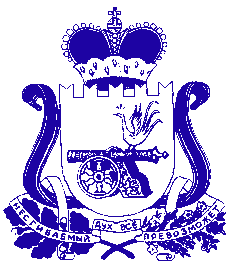 АДМИНИСТРАЦИЯ МУНИЦИПАЛЬНОГО ОБРАЗОВАНИЯ«ДЕМИДОВСКИЙ РАЙОН» СМОЛЕНСКОЙ ОБЛАСТИПОСТАНОВЛЕНИЕот 14.10.2019 № 549	В соответствии с постановлением Правительства Российской Федерации от 02.08.2019 № 1006 «Об утверждении требований к антитеррористической защищенности объектов (территорий) Министерства просвещения Российской Федерации и объектов (территорий), относящихся к сфере деятельности Министерства просвещения Российской Федерации, и формы паспорта безопасности этих объектов (территорий)»,  а также в целях проведения обследования и категорирования объектов (территорий) образовательных организаций муниципального образования «Демидовский район» Смоленской области, Администрация муниципального образования «Демидовский район» Смоленской областиПОСТАНОВЛЯЕТ:1. Создать комиссию по обследованию и категорированию объектов (территорий) образовательных организаций муниципального образования «Демидовский район» Смоленской области    и утвердить ее состав, согласно приложению к настоящему постановлению.2. Поручить комиссии до 13 ноября 2019 года провести обследование и категорирование объектов (территорий) образовательных организаций, находящихся на территории муниципального образования «Демидовский район» Смоленской области.3. Руководителям образовательных организаций до 13декабря2019 года разработать и согласовать в установленном порядке паспорта безопасности на каждую образовательную организацию.	4. Разместить настоящее постановление на официальном сайте Администрации муниципального образования «Демидовский район» Смоленской области в информационно-телекоммуникационной сети «Интернет».5. Контроль за исполнением настоящего постановления возложить на заместителя Главы муниципального образования «Демидовский район» Смоленской области КрапивинуТ.Н.Глава муниципального образования «Демидовский район»Смоленской области                                            А.Ф. СеменовСОСТАВкомиссии по обследованию и категорированию объектов (территорий) образовательных организациймуниципального образования «Демидовский район» Смоленской области Члены комиссии:Об утверждении состава комиссии по обследованию и категорированию объектов (территорий) образовательных организаций муниципального образования «Демидовский район» Смоленской областиПриложение к постановлению Администрации муниципального образования «Демидовский район» Смоленской областиот  14.10.2019  № 549Председатель комиссииДиректор образовательной организации Демидовского района Смоленской областиДиректор образовательной организации Демидовского района Смоленской областиТ.И. КовальскаяТ.И. КовальскаяНачальник Отдела по образованию Администрации муниципального образования «Демидовский район» Смоленской области.Е.И. СтепановаЕ.И. СтепановаВедущий специалист Отдела по образованию Администрации муниципального образования «Демидовский район» Смоленской области.В.В. НовиковВ.В. НовиковСтарший инспектор Отдела надзорной деятельности и профилактической работы Демидовского, Велижского и Руднянского районов.В.Л. КононовВ.Л. КононовНачальник Велижского межрайонного отдела вневедомственной охраны, филиал федерального государственного казенного учреждения «Управление вневедомственной охраны войск национальной гвардии  Российской Федерации по Смоленской области(по согласованию).Л.М. ЛариковСотрудник отделения УФСБ России по Смоленской области в г.Рудня(по согласованию).Сотрудник отделения УФСБ России по Смоленской области в г.Рудня(по согласованию).